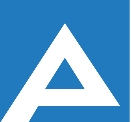 Agenţia Naţională pentru Ocuparea Forţei de MuncăLista candidaților admiși la concursul pentru ocuparea funcției publice vacante:Notă: Persoanele care au depus dosarul de concurs prin e-mail se vor prezenta la data de                         30.03.2023, ora 08:45 cu documentele originale pentru a se verifica veridicitatea actelor depuse, sub sancțiunea respingerii dosarului de concurs Nr. d/oNr. d/oNume, PrenumeComentariiSpecialist principal,Direcția generală ocuparea forței de muncă mun. Chișinău Specialist principal,Direcția generală ocuparea forței de muncă mun. Chișinău Specialist principal,Direcția generală ocuparea forței de muncă mun. Chișinău Proba scrisă se va desfășura pe data de 30.03.2023, ora 09.00,adresa: mun. Chișinău, șos. Hîncești, 53 et. 3  Direcția Generală Ocuparea Forței de Muncă mun. Chișinău 1.Gulica ZinaidaGulica ZinaidaProba scrisă se va desfășura pe data de 30.03.2023, ora 09.00,adresa: mun. Chișinău, șos. Hîncești, 53 et. 3  Direcția Generală Ocuparea Forței de Muncă mun. Chișinău 2.Crăciun MarianaCrăciun MarianaProba scrisă se va desfășura pe data de 30.03.2023, ora 09.00,adresa: mun. Chișinău, șos. Hîncești, 53 et. 3  Direcția Generală Ocuparea Forței de Muncă mun. Chișinău 3.Lungu DanielaLungu DanielaProba scrisă se va desfășura pe data de 30.03.2023, ora 09.00,adresa: mun. Chișinău, șos. Hîncești, 53 et. 3  Direcția Generală Ocuparea Forței de Muncă mun. Chișinău 